Roseberry Primary School Working Long term Map 2018-2019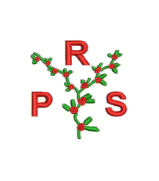 Year 4English/Maths/Science assessments to be carried out termly	Aut 1Aut 2Spr 1Spr 2Sum 1 Sum 2 Topic QuestionTopic QuestionIs Willy Wonka a chocoholic? Why were the Celts afraid of the Romans?Where in the world has the most extreme weather?What was Teesside’s role in WWII? A local history study(A trip through time)Who is Charlotte?What is the web?“All rivers flow into the sea yet why is the sea not full?”NC CoverageNC CoverageAnimals including humans (Teeth and Digestion)Roman empire and army and invasion of BritainVolcanoesA significant event in history (local and wider)English book study(Child choice topic)RiversBritish ValuesSMSCBritish ValuesSMSCUnderstanding laws, democracy, individual liberty and toleranceUnderstanding laws, democracy, individual liberty and tolerance/Knowledge of Britain’s democratic system. Understanding a range of cultures further afieldUse of imagination and creativity in learning/ Sense of enjoyment in regards to the local areaCooperating with others to resolve conflicts     the rule of lawUse a range of social skills in context/Willingness to reflect/Sense of enjoyment in regards to the local area.Global Goal/RRSAGlobal Goal/RRSAGood HealthPeace and JusticeClimate actionGender EqualityQuality EducationClean water and sanitationNational curriculum coverageScienceAnimals including humans (Teeth and Digestion)/Working Scientifically Animals including humans (Digestion-carries on from Aut 1)Electricity /Working ScientificallySound/Working ScientificallyWorking ScientificallyLiving Things and their HabitatsStates of matterNational curriculum coverageComputingE-Safety – Raising AwarenessComputing: We built this cityE-Safety – Cyber Bullying and Reporting AbuseComputing: Interface DesignerE-Safety – Copy Right, what is it?Computing: Back to the Future Computing: Making Games  & Final scoreE-Safety – Passwords & Security E-Safety –  Communicating On-Line, Images and Social NetworkingComputing: Hurray for HollywoodNational curriculum coverageHistoryAztecs (history of chocolate)Local History (York)Romans Weather historyLocal HistoryNational curriculum coverageGeographyMap work and location of countries Trade links – Fair trade Chocolate Map work VolcanoesMap work/Field workLooking at where in the world are the most deadliest spiders.Water cycle/River Tees Rivers around the WorldNational curriculum coverageArt/DTUse sketch books to collect, record and evaluate ideasDevelop products and analyse.Learn about great artists and designersImprove mastery of techniques such as drawing, painting and sculpture with varied materialsUse sketch books to collect, record and evaluate ideasSculpture with varied materials.PaintingNational curriculum coverageArt/DTUse annotated sketches and prototypes to explain ideas and prepare and cook mainly savoury dishes for a healthy and varied diet.Develop products which are fit for purpose and aimed at specific groups.National curriculum coverageMusicCreate a jingle for advertUse voice and instruments with increasing accuracy, control and expression, improve and compose musicCelt and Roman music/songsListen with attention and detailSecond WW musicAppreciate wide range of live and recorded music  National curriculum coveragePEAwareness of Space and OthersObject ControlDanceGames – Attacking and DefendingAttacking and defendingAthleticsNational curriculum coverageREPlaces of Worship (Christianity):What is a church and why is it important?Festivals/Beliefs and Practices (Christianity): What are the journeys associated with Christmas?Festivals (Buddhism):How do Buddhists celebrate?Festivals/Beliefs and Practices (Christianity):Why is Easter important to Christians?Beliefs and Practices (Hinduism): Why is Diwali an important festival for Hindus?Beliefs and Practices (Islam): What are the five pillars and why are they important?Visits, Visitors and EnrichmentVisits, Visitors and EnrichmentDental nurseYork Chocolate MuseumYork MinsterYear group assemblyTVMSSamba drummingSt Columbus ChurchSt Aiden’s ChurchBeamishHigh ForceEnglish English Persuasive ArticlesInstructionsPerformance PoetryMyths and LegendsRecount: Magazine interviewPerformance PoetryLetters Stories with historical settingsRecountSetting descriptionCharacter description Play scriptsModern FictionReportsSuggested titles/textsSuggested titles/textsCharlie and the Chocolate FactoryRomulus and RemusKensuke’s KingdomNon-fiction textsCarrie’s WarCharlotte’s WebA riverMathsMathsRoman numerals Timelines/Measurement (making weapons)Scales – height and time of eruptionsStatistic Data – Record sales &popularity/Timelines Coordinates – plans of Billingham/DecimalisationArea and perimeterShapes.Symmetry Measuring rainfallAssessment FocusAssessment FocusArt/DTHistoryGeographyHistoryEnglishGeographyFrenchFrenchLes animauxMy homeWeather –quel temps fait-il?The bodySportHabitats